Publicado en Madrid el 23/04/2024 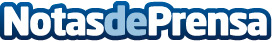 Roalza Sports: potenciando el futuro del fútbol a través de los nuevos talentosLa agencia de representación refuerza su apuesta por los nuevos talentos a través de Roalza Promises. Roalza Sports, en tan solo cuatro años, se ha consolidado en el ámbito del fútbol profesional y ha cerrado más de 35 operaciones con jugadores en todas las categoríasDatos de contacto:Gonzalo Grandes MartínezAccount Executive692 95 00 88Nota de prensa publicada en: https://www.notasdeprensa.es/roalza-sports-potenciando-el-futuro-del-futbol Categorias: Nacional Fútbol Marketing Madrid Recursos humanos http://www.notasdeprensa.es